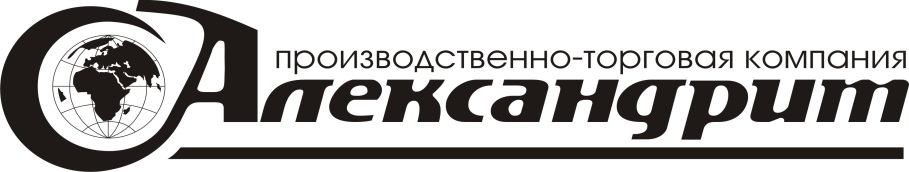 620085, Россия, г. Екатеринбург, ул. Титова, д.17.  Тел./факс: (343) 256-30-25,  247-83-87E-mail: alexandrite@uralmail.com;           www.alexandrit-ural.ruПрайс-лист на шахматы                                                                                 12.09.2017620085, Россия, г. Екатеринбург, ул. Титова, д.17.  Тел./факс: (343) 256-30-25,  247-83-87E-mail: alexandrite@uralmail.com;Прайс-лист на шашки                                                                                     12.09.2017Наименование/характеристикиВнешний видЦена, руб.Шахматы походные с доской 230*115*38Фигуры изготовлены из древесины березыДоска: корпус – древесина хвойных пород (сосна, ёлка), крышка – фанера березоваяПокрытие фигур – лак ПФ 283Покрытие доски – лак НЦ - 2144Подклейка фигур – винилискожРазмер фигур: диаметр оснований 20 мм, высота 38 – 60ммУпаковка изделия в термоусадочную пленкуПаспорт ТУ 9615–007–46095460-2014Размер: 230х115х38Материал фигур/фишек:береза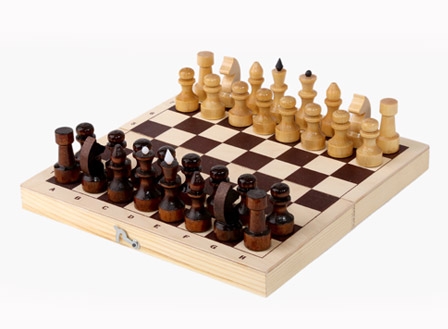 500Шахматы обиходные лакированные с доской 290*145*38Фигуры изготовлены из древесины березыДоска: корпус – древесина хвойных пород (сосна, ёлка), крышка – фанера березоваяПокрытие фигур – лак ПФ 283Покрытие доски – лак НЦ - 2144Подклейка фигур – винилискожРазмер фигур: диаметр оснований 24 мм, высота 44 – 70 ммУпаковка изделия в термоусадочную пленку Паспорт ТУ 9615–007–46095460-2014 Размер: 290*145*38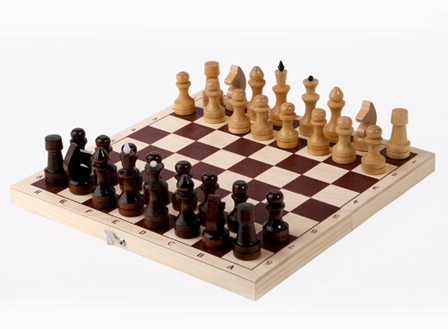 530Шахматы обиходные парафинированные с доской (без подклейки) 290*145*38Фигуры изготовлены из древесины березыДоска: корпус – древесина сосны, крышка – фанера березоваяПокрытие фигур – парафинПокрытие доски – лак НЦ - 2144Размер фигур: диаметр оснований 24 мм, высота 44 – 70 ммУпаковка изделия в термоусадочную пленку Паспорт ТУ 9615–007–46095460-2014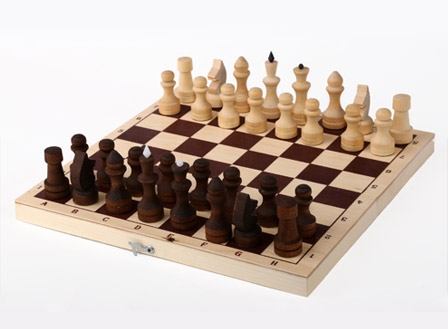 464Наименование/характеристикиВнешний видЦена, руб.Шахматы обиходные парафинированные с доской 290*145*38Фигуры изготовлены из древесины березыДоска: корпус – древесина сосны, крышка – фанера березоваяПокрытие фигур – парафинПокрытие доски – лак НЦ - 2144Подклейка фигур – винилискожРазмер фигур: диаметр оснований 24 мм, высота 44 – 70 ммУпаковка изделия в термоусадочную пленку Паспорт ТУ 9615–007–46095460-2014480Шахматы обиходные инкрустированные 290*145*38Фигуры и доска – отделка соломкойФигуры изготовлены из древесины березыДоска: корпус – древесина сосны, крышка – фанера березоваяПокрытие фигур и доски  – лак НЦ – 2144Подклейка фигур – винилискожРазмер фигур: диаметр оснований 24 мм, высота 44 – 70 ммУпаковка изделия — в картонные коробки Паспорт ТУ 9615–007–46095460-2014 Размер: 290*145*38Размер шахматного поля:264х264Материал фигур/фишек:из древесины березы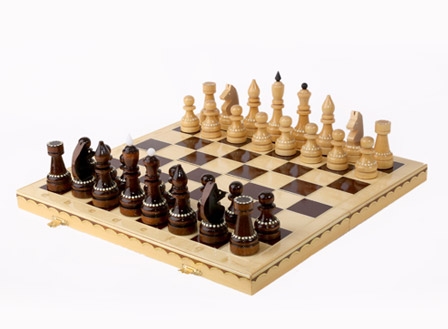 1595Шахматы турнирные в комплекте с доской 400*200*55Фигуры изготовлены из древесины березыДоска: корпус – древесина сосны, крышка – фанера березоваяПокрытие фигур – лак ПФ 283Покрытие доски – лак НЦ - 2144Подклейка фигур – винилискожРазмер фигур: диаметр оснований 30 – 35  мм,  высота 55 – 107 ммУпаковка изделия в термоусадочную пленку Паспорт ТУ 9615–007–46095460-2014 Размер: 400*200*55Размер шахматного поля:360х360Материал фигур/фишек:из пиломатериала березы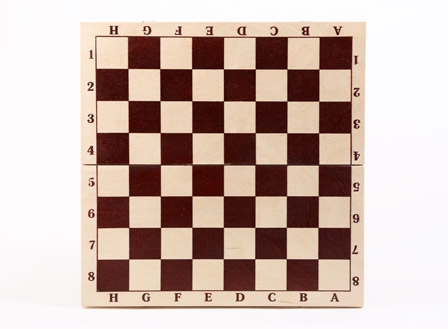 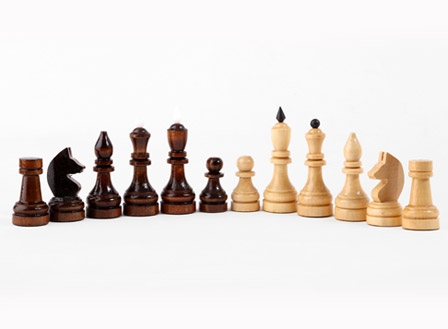 930Наименование/характеристикиВнешний видЦена, руб.Шахматы турнирные утяжеленные в комплекте с доской 400*200*55Фигуры изготовлены из древесины березыДоска: корпус – древесина сосны, крышка – фанера березоваяПокрытие фигур – лак ПФ 283Покрытие доски – лак НЦ - 2144Подклейка фигур – винилискожРазмер фигур: диаметр оснований 30 – 35  мм,  высота 55 – 107 ммУпаковка изделия в термоусадочную пленку Паспорт ТУ 9615–007–46095460-2014 Размер: 400*200*55Размер шахматного поля:360х360Материал фигур/фишек:из пиломатериала березы1260Шахматы турнирные инкрустированные 400*200*55Фигуры и доска – отделка соломкойФигуры изготовлены из древесины березыДоска: корпус – древесина сосны, крышка – фанера березоваяПокрытие фигур  и доски – лак НЦ - 2144Подклейка – винилискожРазмер фигур: диаметр оснований 30 - 35  мм,  высота 55 – 107 ммУпаковка изделия — в картонные коробкиРазмеры: 400*200*55Паспорт ТУ 9615–007–46095460-2014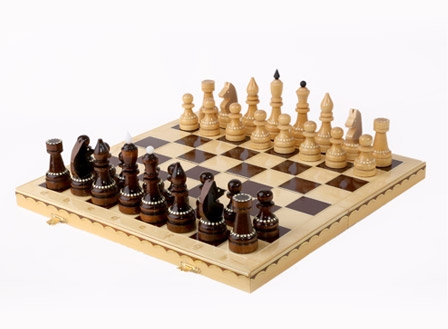 2393Шахматы точёные офисные с доской 560*280*80Фигуры изготовлены из древесины березыДоска: корпус – древесина сосны, крышка – фанера березоваяПокрытие фигур и доски – лак НЦ-2144Подклейка фигур ткань  Размер фигур: диаметр оснований, мм 43 – 48, высота, мм 86 – 136Упаковка изделия в гофрокартон Паспорт ТУ 9615–007–46095460-2014 Размер:560*280*80Размер доски:560*560*40Размер шахматного поля:440*440Материал фигур/фишек: точёные вручную из берёзы лакированные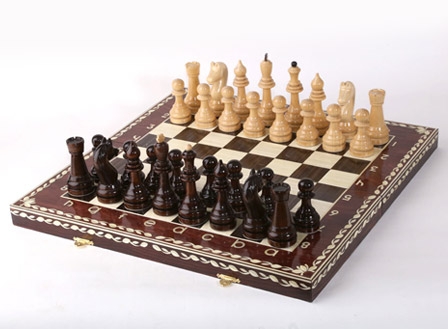 8990Наименование/характеристикиВнешний видЦена, руб.Шахматы настенные демонстрационные 810*810Фигуры и доска изготовлены из древесины сосныПокрытие фигур и доски – лак НЦ-2144Подклейка фигур магнитопластРазмер фигур: высота, мм 47 – 60; ширина, мм 47 – 67; толщина 13 ммРазмер доски, мм  800х800Шахматное поле - металлическоеРазмер шахматного поля, мм 640х640 Паспорт ТУ 9615–007–46095460-2014Артикул:С-12Размер доски:810*810Размер шахматного поля:640*640Материал фигур/фишек:из сосны, покрытие нитролаком, на магнитной ленте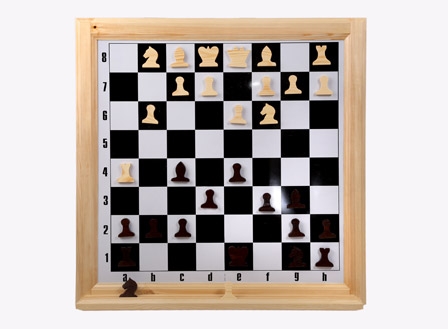 7830Доска шахматная обиходная лакированная 290*145*38Доска: корпус – древесина хвойных пород (сосна, ёлка),Крышка – фанера березоваяПокрытие доски – лак НЦ — 2144Упаковка изделия в термоусадочную пленку Паспорт ТУ 9615–007–46095460-2014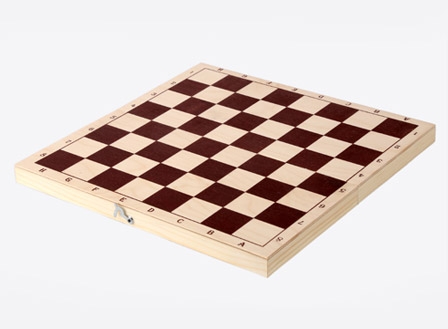 415Доска шахматная турнирная 400*200*55Доска: корпус – древесина хвойных пород (сосна, ёлка),крышка – фанера березоваяПокрытие доски – лак НЦ — 2144Упаковка изделия в термоусадочную пленку Паспорт ТУ 9615–007–46095460-2014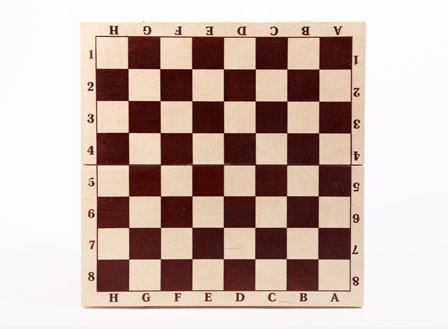 736Фигуры шахматные обиходные парафинированные d= 24мм, высота 44-70 ммФигуры изготовлены из древесины березыПокрытие фигур – парафинПодклейка фигур – винилискожРазмер фигур: диаметр оснований 24 мм, высота 44 – 70 ммФигуры укладываются в картонную коробку ил пакеты Паспорт ТУ 9615–007–46095460-2014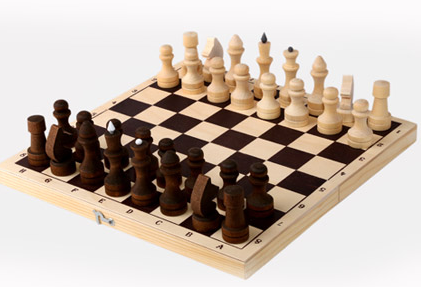 356Наименование/характеристикиВнешний видЦена, руб.Фигуры шахматные обиходные лакированные d=24мм, высота 44-70ммФигуры изготовлены из древесины березыПокрытие фигур – лак ПФ-283Подклейка фигур – винилискожРазмер фигур: диаметр оснований 24 мм, высота 44 – 70 ммФигуры укладываются в картонную коробку или пакеты Паспорт ТУ 9615–007–46095460-2014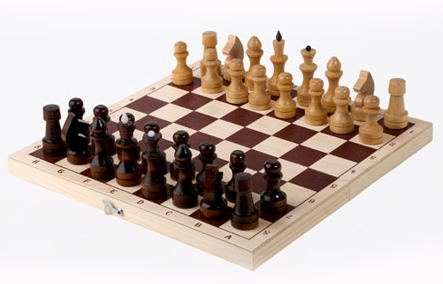 370Фигуры шахматные турнирные d=30-35мм, высота 55-107ммФигуры изготовлены из древесины березыПокрытие фигур – лак ПФ-283Подклейка фигур – винилискожРазмер фигур: диаметр оснований 30 – 35  мм,  высота 55 – 107 ммФигуры укладываются в картонную коробку или пакетыПаспорт ТУ 9615–007–46095460-2014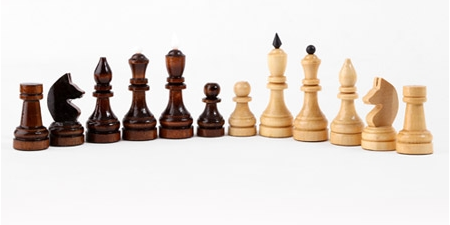 720Фигуры шахматные к настенной демонстрационной доске (магнитные)Фигуры изготовлены из древесины сосныПокрытие фигур  – лак НЦ-2144Подклейка фигур магнитопластРазмер фигур: высота, мм 47 – 60; ширина, мм 47 – 67; толщина 13 ммМатериал фигур/фишек:из сосны, покрытие нитролаком, на магнитной ленте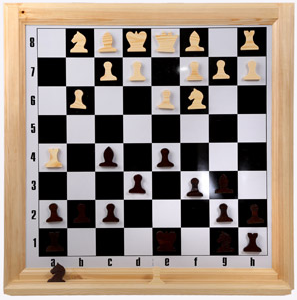 3350Стол шахматный турнирный 1000*700*750 (под заказ)7680Стол шахматный офисный 550*550*600 (под заказ)5540Наименование/характеристикиВнешний видЦена, руб.Шашки деревянные с доской 230*115*45Шашки изготовлены из древесины березыДоска: корпус – древесина хвойных пород (сосна,ёлка), крышка – фанера березоваяПокрытие шашек – парафинПокрытие доски – лак НЦ - 2144Размер шашек: диаметр 23 мм,  высота 10 ммУпаковка изделия в термоусадочную пленку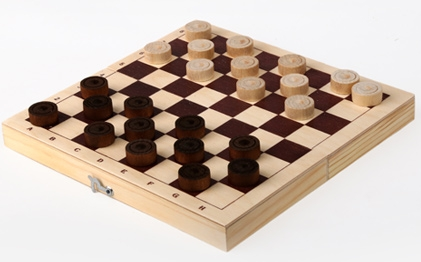 435Шашки деревянные с картонным полем 305*295Шашки изготовлены из древесины березыРазмер картонного поля, мм 305х295Размер игрового поля, мм 262х256Размер стороны квадрата, мм 32х32Покрытие шашек – парафинШашки упакованы в пакетРазмер шашек: диаметр 23 мм,  высота 10 мм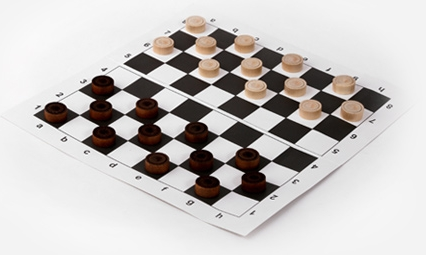 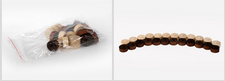 211Шашки деревянные со 100-клеточной доской 415*215*36Шашки изготовлены из древесины березыДоска: корпус – древесина хвойных пород (сосна,ёлка), крышка – фанера березоваяПокрытие шашек – парафинПокрытие доски – лак НЦ - 2144Размер шашек: диаметр 23 мм,  высота 10 ммУпаковка изделия в термоусадочную пленку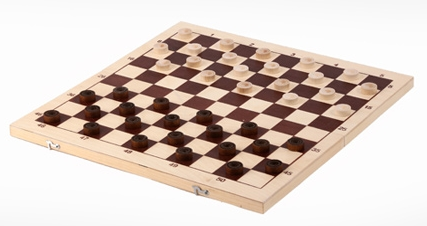 880Набор шашек деревянных в пакете d=23ммШашки изготовлены из древесины березыПокрытие шашек – парафинШашки упакованы в пакетыРазмер шашек: диаметр 23 мм,  высота 10 мм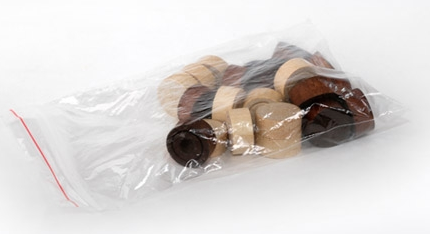 196Шашки к демонстрационной доске (магнитные)2552